МАОУ «Фроловская средняя школа «Навигатор» Пермского района Отчет о проведении дня открытых дверейДень открытых дверей проведен 31 января 2020 года. В мероприятии приняли участие 172 родителя и 13 будущих первоклассников. Фотоотчет в приложении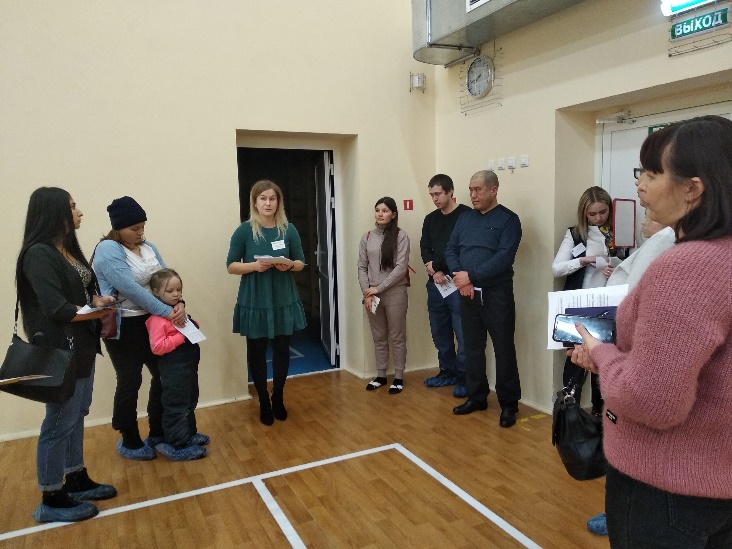 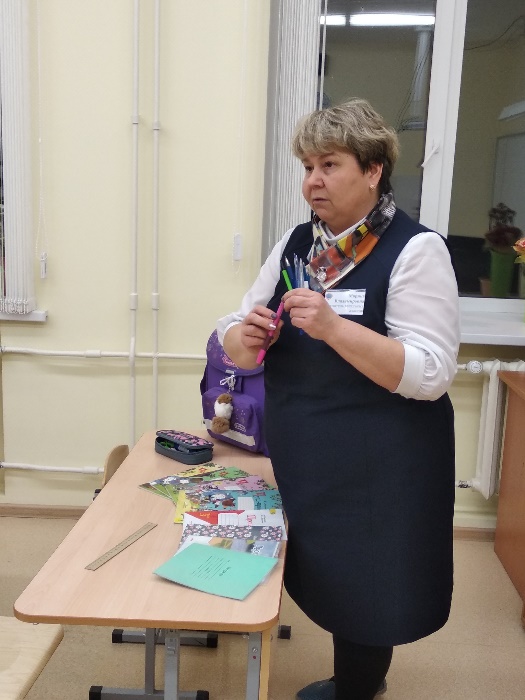 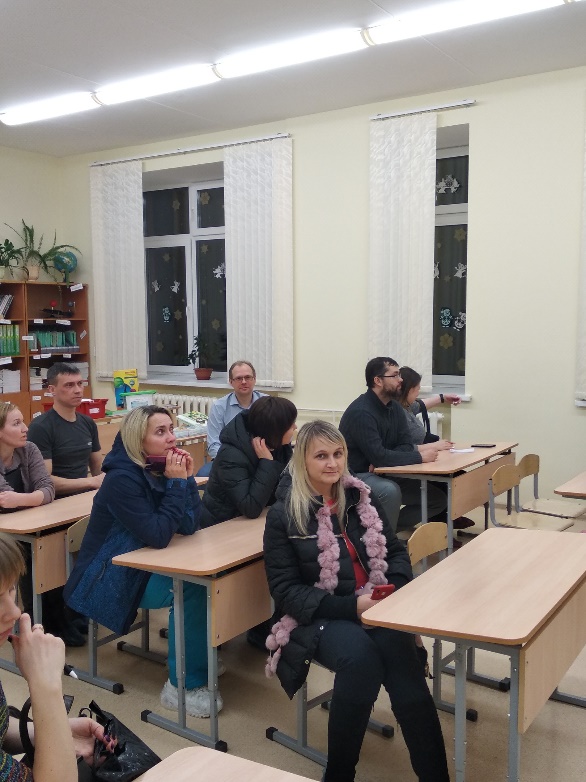 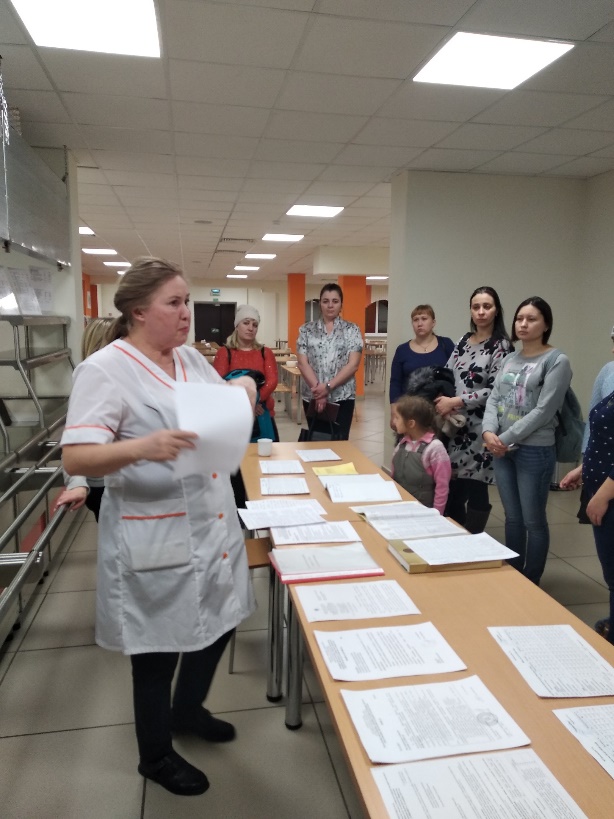 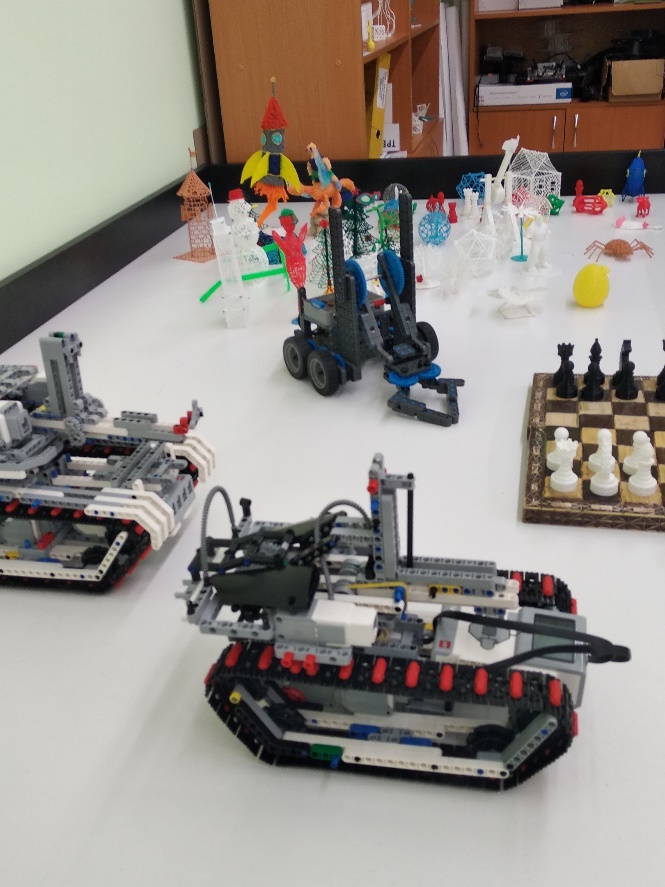 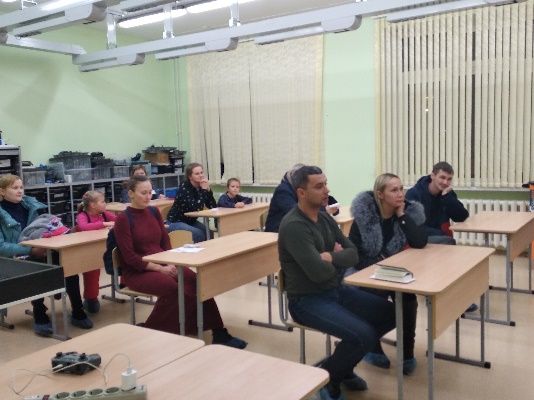 №Этапы проведенияОсновное содержаниеОбщая часть Общая часть Дня открытых дверей проводилась в актовом зале школы. При регистрации на мероприятие родителям выдавались цветные бумажные маркеры для формирования экскурсионных групп.Перед родителями выступили директор школы Чернякевич Е.З., и зам.директора по УВР Полякова Н.Н. Руководители школы предоставили информацию об организации образовательного процесса начального общего образования, о требованиях СанПин к организации учебного дня первоклассников, ступенчатом переходе количества уроков в день и продолжительности уроков в 1 и во 2 полугодии.Общая часть Зам.директора по ВР Глушкова Е.А. представила родителям особенности воспитательной системы школы, направления внеурочной деятельности, спектр услуг дополнительного образования.Выставка «Школьная форма»В фойе школы была организована  выставка школьной формы для мальчика и девочки. Красиво и интересно. Банты, обувь, блузки, рубашки, портфель.  Экскурсия по школе Экскурсия по школе по станциям:Станция «Спорт» Ознакомили родителей с особенностями проведения уроков физической культуры. Сколько уроков в неделю.Какие виды спорта заложены в программе.Где проходят уроки.Какая форма одежды должна быть для занятий в спортивном зале, на стадионе в весенне-осеннее время, для занятий на лыжах. Были приготовлены образцы спортивной формы и продемонстрированы вспортивном зале для ознакомления родителям (белая футболка, черные шорты и легинсы для девочек, белые носочки, кроссовки на белой подошве – для занятий в спортивном зале; спортивный костюм кроссовки – для занятий на стадионе; лыжи с креплениями, ботинки, лыжные палки). Места для хранения лыж в школе. Родители ознакомлены  с температурным режимом занятий на улице (таблица по Пермскому краю заложена  в буклет для родителей).Экскурсия по школе Станция «Школьная жизнь» Ознакомление родителей с особенностями воспитательной работы школы, направлениями внеурочной деятельности, традиционными мероприятиями, приоритетными направлениями работы школы, дополнительного образования от ДЮЦ «Импульс», организацией отдыха и занятости обучающихся (сплавы, походы, компенсация за отдых). Показ с трансляцией видео и фото сюжетов.Экскурсия по школе Станция «Здесь начинается школа» Экскурсия по школе Входная группа школы: турникеты, контроль входа и выхода ребенка -обеспечение безопасности. Пропускная система школы фиксирует вход в школу и выход ребенка и из школы по школьной карте, при необходимости эвакуации все учащиеся находятся под персональным контролем. Место смены первой обуви. Сменная обувь в школе.  Место смены обуви. Зона переобувания. Гардероб для начальной школы. Шкафчик для хранения верхней одежды и личных вещей детей рассчитан на 2 учеников. Ключи от шкафчика родители заказывают самостоятельно. Хранения ключа.  Экскурсия по школе Станция «Учись учиться» Ознакомление родителей с учебным кабинетом, расположение наглядных пособий и учебного оборудования в кабинете начальной школы. Современное оснащение учебного кабинета. Техника безопасности.  Демонстрация работы интерактивной доски, документ -камеры. Пособия для уроков начальной школы, исследовательская лаборатория, наглядный материал.Экскурсия по школе Станция «Обжорка»Ознакомление родителей с работой столовой, рассказать, двухразовое питание (завтрак, обед). Время завтрака первоклассника.  Представление 10-дневного меню, утвержденного Роспотребнадзором, особенности. Осуществление организованного питания классом. Буфетная продукция, раздача столовой. Организация работы бракеражной комиссии. Общественный контроля питания. Образцы школьных завтраков и обедов на фото.Экскурсия по школе Станция «Робототехника»Организация дополнительного образования на основе выбора первоклассника. Место проведения. Современное оборудование в соответствии с возрастом ребенка. Рабочее место. Техника безопасности. Расписание занятий. Личное продвижение каждого обучающегося в зависимости от способностей. Выставка работ детей, посещающих занятия по робототехнике. Экскурсия по школе Станция «Школьные помощники»Узкие специалисты школы: учитель-логопед, дефектолог, психолог. Организация индивидуально-коррекционной помощи. Индивидуальные и групповые занятия. Сенсорная комната. Современное оборудование и его предназначение в работе с детьми. Индивидуальные консультации для родителей. Брошюра для родителей «Готов ли ребенок к школе».Станция «Мой портфель»Ознакомление родителей с набором учебников для 1-4 классов программы «Школа России», части учебников. Набор учебных принадлежностей для первоклассника: дневник, набор тетрадей первоклассника (12 листов, клетка, тонкая линейка), письменные принадлежности и их особенности, пенал. Портфель ученика (жесткая спинка, требования по весу). Хранение и использование учебников по правилам школьника (наличие обложки и закладки). Буклет «Набор первоклассника» для родителей. 